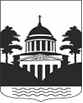 Российская  ФедерацияНовгородская область Администрация Любытинского муниципального районаП О С Т А Н О В Л Е Н И Еот 13.03.2023  № 296   р.п. ЛюбытиноОб установлении публичного сервитута	Руководствуясь пунктом 2 статьи 3.3 Федерального закона от 25 октября 2001 года №137-ФЗ «О введении в действие Земельного кодекса Российской Федерации», статьей 23, пунктом 1 статьи 39.37, пунктом 4 статьи 39.38, статьей 39.39, пунктом 1 статьи 39.43, статьей 39.45, статьей 39.50 Земельного кодекса Российской Федерации, рассмотрев ходатайство Публичного акционерного общества «Россети Северо-Запад» ИНН: 7802312751, ОГРН: 1047855175785, публикации на официальном сайте Администрации Неболчского сельского поселения от 16.02.2023 г., схемы расположения границ публичного сервитута на кадастровом плане территории, и ввиду отсутствия заявлений иных лиц, являющихся правообладателями земельных участков об учете их прав (обременений прав), Администрация Любытинского муниципального района ПОСТАНОВЛЯЕТ:1. На основании пункта 1 статьи 39.43 Земельного кодекса РФ, установить публичный сервитут в отношении Публичного акционерного общества «Россети Северо-Запад» ИНН: 7802312751, ОГРН: 1047855175785, в целях размещения объекта электросетевого хозяйства ВЛ-0,4 кВ от КТП-60 кВА "Оксово", (Л-8 Неболчи), согласно сведениям о границах публичного сервитута в отношении земель, государственная собственность на которые не разграничена в кадастровых кварталах 53:07:0100201, 53:07:0101801 и частей земельных участков с кадастровыми номерами 53:07:0100201:2, 53:07:0100201:6, 53:07:0100201:7, 53:07:0100201:13, 53:07:0101801:8.Площадь испрашиваемого публичного сервитута: 2 781 кв. м. 2. Срок публичного сервитута - 49 (сорок девять) лет.                                                       23. Порядок   установления   зон    с особыми   условиями использования территорий и содержание ограничений прав на земельные участки в границах таких зон установлен постановлением Правительства Российской Федерации от 24.02.2009 №160 «О порядке установления охранных зон объектов электросетевого хозяйства и особых условий использования земельных участков, расположенных в границах таких зон».4. График проведения работ при осуществлении деятельности по размещению объектов электросетевого хозяйства, для обеспечения которой устанавливается публичный сервитут в отношении земель и части земельного участка, указанных в пункте 1 постановления: завершить работы не позднее окончания срока публичного сервитута, установленного пунктом 2 постановления.5. Обладатель публичного сервитута обязан привести земельные участки в состояние, пригодное для их использования в соответствии с разрешенным использованием, в срок не позднее чем три месяца после завершения эксплуатации инженерного сооружения, для размещения которого был установлен публичный сервитут. 6. Утвердить границы публичного сервитута в соответствии с прилагаемым описанием местоположения границ публичного сервитута (приложение №1).7. Публичный сервитут считается установленным со дня внесения сведений о нем в Единый государственный реестр недвижимости.8. Обладатель публичного сервитута вправе приступить к осуществлению публичного сервитута со дня внесения сведений о публичном сервитуте в Единый государственный реестр недвижимости. 9. Плата за публичный сервитут на основании пунктов 3, 4 статьи 3.6 Федерального закона от 25.10.2001 №137-ФЗ «О введении в действие Земельного кодекса Российской Федерации» не устанавливается.      10. Опубликовать настоящее постановление в бюллетене «Официальный Вестник поселения» и разместить в информационно-коммуникационной сети «Интернет». Заместитель Главыадминистрации          О.А. Иванова        Приложение №1       к постановлению Администрациимуниципального районаот  13.03.2023 г №296ОПИСАНИЕ МЕСТОПОЛОЖЕНИЯ ГРАНИЦ Публичный сервитут объекта электросетевого хозяйства: ВЛ-0,4 кВ от КТП-60 кВА "Оксово", (Л-8 Неболчи)                    (наименование объекта, местоположение границ которого описано (далее - объект))Система координат МСК-53, зона 2Система координат МСК-53, зона 2Система координат МСК-53, зона 2Система координат МСК-53, зона 2Метод определения координат характерных точек границ - метод аналитическийМетод определения координат характерных точек границ - метод аналитическийМетод определения координат характерных точек границ - метод аналитическийМетод определения координат характерных точек границ - метод аналитическийМетод определения координат характерных точек границ - метод аналитическийМетод определения координат характерных точек границ - метод аналитическийМетод определения координат характерных точек границ - метод аналитическийМетод определения координат характерных точек границ - метод аналитическийПлощадь публичного сервитута 2 781 кв. м.Площадь публичного сервитута 2 781 кв. м.Площадь публичного сервитута 2 781 кв. м.Площадь публичного сервитута 2 781 кв. м.Обозначение характерных точек границыКоординаты, мКоординаты, мСредняя квадратическая погрешность определения координат характерных точек границОбозначение характерных точек границыX, мY, мСредняя квадратическая погрешность определения координат характерных точек границ1644 611,062 316 398,850,12644 607,442 316 400,550,13644 602,312 316 389,640,14644 571,462 316 365,710,15644 530,232 316 333,720,16644 497,732 316 308,070,17644 463,882 316 281,830,18644 431,452 316 257,890,19644 406,392 316 285,090,110644 369,692 316 324,220,111644 366,772 316 321,490,112644 403,462 316 282,360,113644 429,412 316 254,200,114644 438,532 316 221,510,115644 452,212 316 178,530,116644 445,202 316 142,410,117644 439,212 316 110,540,118644 427,932 316 119,620,119644 425,422 316 116,500,120644 436,422 316 107,660,121644 421,642 316 102,920,122644 422,862 316 099,120,123644 437,972 316 103,960,124644 431,332 316 069,110,125644 423,272 316 026,480,126644 423,182 316 025,790,127644 423,302 316 025,110,128644 423,642 316 024,510,129644 424,172 316 024,060,130644 424,832 316 023,820,131644 425,322 316 023,810,132644 425,862 316 023,860,133644 456,752 316 027,040,134644 458,282 316 052,310,135644 471,822 316 052,580,136644 471,742 316 056,580,137644 454,512 316 056,240,138644 452,962 316 030,670,139644 427,642 316 028,060,140644 435,262 316 068,360,141644 442,532 316 106,520,142644 449,132 316 141,650,143644 456,102 316 176,460,144644 491,632 316 182,090,145644 491,012 316 186,030,146644 455,792 316 180,450,147644 442,352 316 222,650,148644 433,492 316 254,420,149644 466,302 316 278,650,150644 500,202 316 304,920,151644 532,692 316 330,570,152644 573,912 316 362,550,153644 605,522 316 387,070,11644 611,062 316 398,850,1